и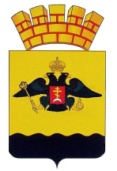 РЕШЕНИЕГОРОДСКОЙ ДУМЫ МУНИЦИПАЛЬНОГО ОБРАЗОВАНИЯ ГОРОД НОВОРОССИЙСКот  25 марта 2024 года					                                      № 503г. НовороссийскО внесении изменений в решение городской Думы муниципального образования город Новороссийск от 18 июля 2023 года № 415 «О муниципальной службе в муниципальном образовании город Новороссийск»В соответствии с Федеральным законом от 2 марта 2007 года 
№ 25 - ФЗ «О муниципальной службе в Российской Федерации», законом Краснодарского края от 8 февраля 2024 года № 5080 - КЗ «О внесении изменений в закон Краснодарского края «О муниципальной службе в Краснодарском крае», Уставом муниципального образования город Новороссийск, городская Дума муниципального образования город Новороссийск р е ш и л а:	1. Внести в приложение № 1 «Положение о муниципальной службе в муниципальном образовании город Новороссийск», утвержденное решением городской Думы муниципального образования город Новороссийск                            от 18 июля 2023 года № 415 «О муниципальной службе в муниципальном образовании город Новороссийск» следующие изменения:	1.1. Пункт 1 статьи 11 «Основные обязанности муниципального служащего» дополнить подпунктом 13 следующего содержания:	«13) сообщать в письменной форме представителю нанимателя (работодателю) о ставших ему известными изменениях сведений, содержащихся в анкете, предусмотренной статьей 17.1 настоящего решения, за исключением сведений, изменение которых произошло по решению представителя нанимателя (работодателя) (далее - сведения, содержащиеся в анкете).».	1.2. Подпункт 8 пункта 1 статьи 12 «Ограничения, связанные с муниципальной службой» изложить в следующей редакции:	«8) представления при поступлении на муниципальную службу и (или) в период ее прохождения подложных документов и (или) заведомо ложных сведений, подтверждающих соблюдение ограничений, запретов и требований, нарушение которых препятствует замещению должности муниципальной службы, либо непредставления документов и (или) сведений, свидетельствующих о несоблюдении ограничений, запретов и требований, нарушение которых препятствует замещению должности муниципальной службы;».1.3.  Главу III «Правовое положение (статус) муниципального служащего»  дополнить статьей 17(1)  следующего содержания:«Статья 17(1). Представление анкеты, сообщение об изменении сведений, содержащихся в анкете, и проверка таких сведений1. Гражданин при поступлении на муниципальную службу представляет анкету.2. Муниципальный служащий сообщает в письменной форме представителю нанимателя (работодателю) о ставших ему известными изменениях сведений, содержащихся в анкете.3. Форма анкеты, в том числе перечень включаемых в нее сведений, порядок и сроки их актуализации устанавливаются Президентом Российской Федерации.4. Сведения, содержащиеся в анкете, могут быть проверены по решению представителя нанимателя (работодателя) или уполномоченного им лица. Проверка сведений, содержащихся в анкете, осуществляется кадровой службой муниципального органа путем направления в органы публичной власти и организации, обладающие соответствующей информацией, запросов в письменной форме, в том числе посредством государственных информационных систем. Органы публичной власти и организации, обладающие соответствующей информацией, обязаны предоставить запрашиваемую информацию не позднее одного месяца со дня получения указанного запроса.».1.4.  В статье 18 «Поступление на муниципальную службу»:1.4.1. подпункт 2 пункта 3 изложить в следующей редакции:«2) анкету, предусмотренную статьей 17(1) настоящего решения;».1.4.2. пункт 4 после слова «Сведения» дополнить словами «(за исключением сведений, содержащихся в анкете)».1.5.  В статье 32 «Кадровая работа в муниципальном образовании»:1.5.1. пункт 11 изложить в следующей редакции:«11) организацию и проведение проверок представляемых гражданином сведений при поступлении на муниципальную службу и в период ее прохождения муниципальным служащим;»1.5.2. дополнить пунктом 11.1. следующего содержания:«11.1.) оформление допуска установленной формы к сведениям, составляющим государственную тайну;».2.	Отделу информационной политики и средств массовой информации администрации муниципального образования город Новороссийск обеспечить официальное опубликование (обнародование) настоящего решения в печатном средстве массовой информации и размещение (опубликование) настоящего решения на официальном сайте администрации и городской Думы муниципального образования город Новороссийск в информационно-телекоммуникационной сети «Интернет».  3.	Контроль за выполнением настоящего решения возложить на председателя постоянного комитета городской Думы по законности, правопорядку и правовой защите граждан А.П. Антонова и главу муниципального образования город Новороссийск А.В. Кравченко.	4.	Настоящее решение вступает в силу со дня его официального опубликования. Глава муниципального образования	         Председатель городской Думыгород Новороссийск		     ______________ А.В. Кравченко		         ______________ А.В. Шаталов